NOTIKUMA VIETA UN LAIKS: INFORMĀCIJA PAR BEZPILOTA GAISA KUĢI:CITA INFORMĀCIJA (LIDOJUMA IEMESLS UN CITA AKTUĀLA AR LIDOJUMA VEIKŠANU SAISTĪTA INFORMĀCIJA, PIEM.VAI BGK NAV PĀRBŪVĒTS, MODIFICĒTS U.T.T.):IDENTIFICĒTIE PĀRKĀPUMI:APLIECINĀJUMS: PIE ATBILDĪBAS SAUCAMĀS PERSONAS PASKAIDROJUMS:6. pants. Aviācijas departamenta, Civilās aviācijas aģentūras, Transporta nelaimes gadījumu un incidentu izmeklēšanas biroja, Valsts robežsardzes, Valsts policijas un Militārās policijas kompetenceValsts policija:1) veic bezpilota gaisa kuģu lidojumu kontroli saistībā ar sabiedriskās kārtības un drošības ievērošanu;2) atbilstoši kompetencei veic administratīvā pārkāpuma procesu par pārkāpumiem civilās aviācijas drošības un bezpilota gaisa kuģu jomā.Likums “Par aviāciju” 125. pants. Kompetence administratīvā pārkāpuma procesāAdministratīvā pārkāpuma procesu par šā likuma 122. panta pirmajā daļā, 124.1 panta pirmajā, otrajā, trešajā, ceturtajā, piektajā, sestajā, septītajā, astotajā (izņemot valsts robežas drošību), desmitajā un vienpadsmitajā daļā minētajiem pārkāpumiem veic Valsts policija, kā arī pašvaldības policija (izņemot 122. panta pirmajā daļā minētos pārkāpumus).Likums “Par policiju” 3.pants. Policijas uzdevumi:Policijas uzdevumi ir:— garantēt personu un sabiedrības drošību;— novērst noziedzīgus nodarījumus un citus likumpārkāpumus;— atklāt noziedzīgus nodarījumus, meklēt personas, kas izdarījušas noziedzīgus nodarījumus;— likumā paredzētajā kārtībā sniegt palīdzību iestādēm, privātpersonām un personu apvienībām to tiesību aizsardzībā un ar likumu noteikto pienākumu realizācijā;— savas kompetences ietvaros izpildīt administratīvos sodus un kriminālsodus.Aizliegts iesaistīt policiju tādu uzdevumu pildīšanā, kuri nav noteikti Latvijas Republikas likumos.Nevienam nav tiesību iejaukties policijas rīcībā, kad tā pilda savus pienākumus, izņemot iestādes un amatpersonas, kuras tieši tam pilnvarojis likums.	Likums “Par policiju” 10. pants. Policijas darbinieka pamatpienākumiSaskaņā ar policijas uzdevumiem policijas darbinieka pamatpienākumi atbilstoši dienesta kompetencei ir:1) nodrošināt kārtību uz ceļiem, ielās, laukumos, parkos, sabiedriskā transporta līdzekļos, lidostās, ostās, stacijās un citās publiskās vietās, lai garantētu personu un sabiedrības drošību;6) novērst un pārtraukt administratīvos pārkāpumus, noskaidrot pie administratīvās atbildības saucamās personas, atbilstoši kompetencei veikt administratīvā pārkāpuma procesu;7) savu pilnvaru ietvaros atklāt noziedzīgu nodarījumu un administratīvo pārkāpumu cēloņus un tos veicinošos apstākļus un veikt pasākumus to novēršanai; piedalīties personu tiesiskajā audzināšanā;EIROPAS SAVIENĪBAS TĀLVADĪBAS PILOTA KOMPETENCES SERTIFIKĀTI (PARAUGS)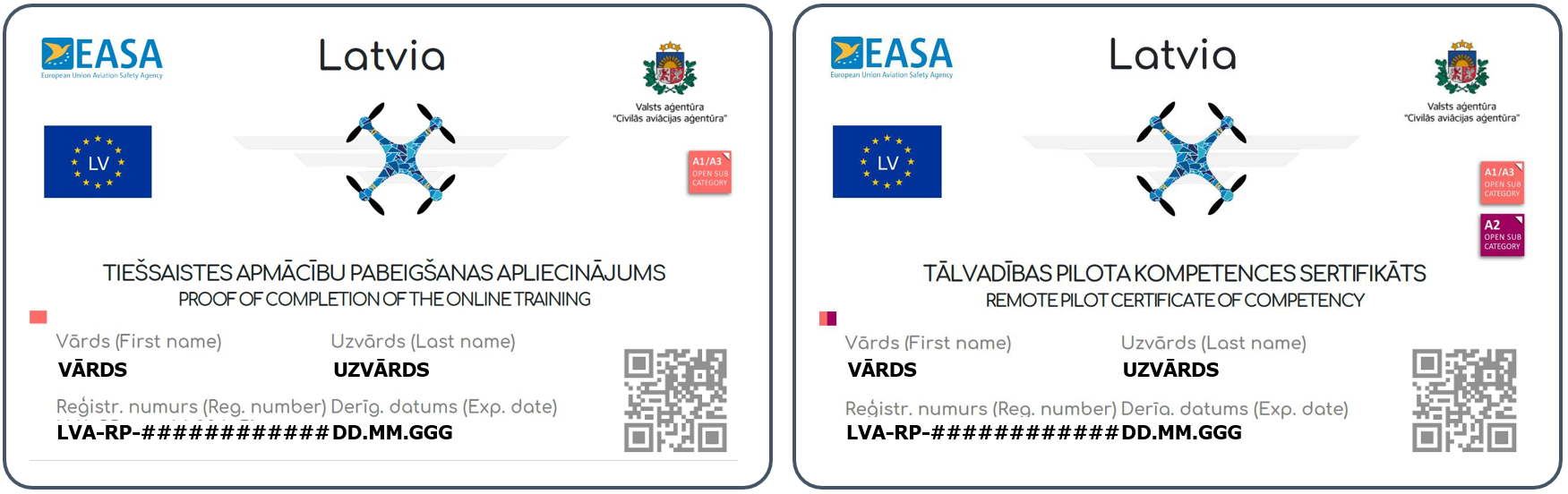 Vieta:Datums:Vieta:Laiks:Bezpilota gaisa kuģis:Bezpilota gaisa kuģis:Bezpilota gaisa kuģis:Bezpilota gaisa kuģis:Ražotājs un modelis:Identifikācijas numurs:Masa:Veikta BGK foto fiksācija:Sērijas numura fotofiksācija:BGK maršruta fotofiksācija:Cita informācija:PrasībaPārkāpumsPārkāpumsVai pēc policijas darbinieka pieprasījuma tālvadības pilots nekavējoties pārtrauca bezpilota gaisa kuģa lidojumuMK noteikumi 429 4.punkts (likums “Par policiju” IRNAVPēc policijas darbinieka pieprasījuma uzrādīja personu apliecinošu dokumentuMK noteikumi 429 4.p. likums “Par policiju” IRNAVBezpilota gaisa kuģim jābūt marķētam ar bezpilota gaisa kuģa sistēmas ekspluatantam reģistrācijas procesā piešķirto numuru (piemēram, LVAfnjwdnx7mob05)Atbildība: Likuma “Par aviāciju” 124.1 panta pirmā daļa    IRNAVTālvadības pilotam un novērotājam savi pienākumi jāpilda, neatrodoties alkoholisko vielu ietekmē (koncentrācija asinīs nedrīkst pārsniegt 0.2 promiles)Atbildība: Likuma “Par aviāciju” 124.1 panta otrā daļa    IRNAVLidojuma veikšanu ar bezpilota gaisa kuģi ārpus tiešās redzamības.Atbildība: Likuma “Par aviāciju” 1241 panta trešā daļa IRNAVBezpilota gaisa kuģa īpašniekam jābūt apdrošinātai vispārējai civiltiesiskajai atbildībai pret zaudējumiem, kurus bezpilota gaisa kuģis varētu radīt trešās personas veselībai, dzīvībai vai mantai, kā arī videi, ja bezpilota gaisa kuģa masa ir virs 250 gr.Atbildība: Likuma “Par aviāciju” 124.1 panta ceturtā daļa    IRNAVBezpilota gaisa kuģa sistēmas ekspluatantam jābūt reģistrētam Atbildība: Likuma “Par aviāciju” 124.1 panta piektā daļa IRNAVPar lidojuma veikšanu ar bezpilota gaisa kuģi, kura kopējā pacelšanās masa pārsniedz normatīvajos aktos noteikto vai kurš neatbilst bezpilota gaisa kuģu sistēmu klasei vai bezpilota gaisa kuģa kategorijai.Atbildība: Likuma “Par aviāciju” 1241 panta sestā daļa IRNAVPar lidojuma veikšanu ar bezpilota gaisa kuģi, neievērojot attālumu līdz lidojumā neiesaistītām personām un cilvēku pulcēšanās vietām, ja nav saņemta ekspluatācijas atļauja.Atbildība: Likuma “Par aviāciju” 1241 panta septītā daļa IRNAVPar lidojuma veikšanu ar bezpilota gaisa kuģi bez saskaņojuma ar tāda infrastruktūras objekta īpašnieku, kurš saistīts ar sabiedriskās kārtības un drošības, valsts robežas drošības un civilās aizsardzības nodrošināšanu, un ar rūpniecisko avāriju riska objekta īpašnieku, valdītāju vai lietotāju, kā arī bez saskaņojuma ar Ieslodzījuma vietu pārvaldi un Latvijas Banku.Atbildība: Likuma “Par aviāciju” 1241 panta astotajā daļā IRNAVPar lidojuma veikšanu ar bezpilota gaisa kuģi tuvāk par normatīvajos aktos bezpilota gaisa kuģu jomā noteikto attālumu no militārajiem objektiem, kuri tiek izmantoti Nacionālo bruņoto spēku vajadzībām, bez saskaņojuma ar Nacionālajiem bruņotajiem spēkiem.Atbildība: Likuma “Par aviāciju” 1241 panta devītā daļā (uzsāk VP, lietu nodod NBS Militārajai policijai) IRNAVPar lidojuma veikšanu ar bezpilota gaisa kuģi tuvāk par normatīvajos aktos bezpilota gaisa kuģu jomā noteikto attālumu no publiska pasākuma, sapulces, gājiena vai piketa norises vietas bez saskaņojuma ar personu, kura ir atbildīga par pasākuma organizēšanu.Atbildība: Likuma “Par aviāciju” 1241 panta desmitā daļa IRNAVPar atļaujas izsniegšanu veikt lidojumu ar bezpilota gaisa kuģi tuvāk par normatīvajos aktos bezpilota gaisa kuģu jomā noteikto attālumu no publiska pasākuma, sapulces, gājiena vai piketa norises vietas bez saskaņojuma ar pašvaldību vai bez sabiedrības informēšanas par bezpilota gaisa kuģa lidojumu.Atbildība: Likuma “Par aviāciju” 1241 panta vienpadsmitā daļa IRNAVPar lidojuma veikšanu ar bezpilota gaisa kuģi gaisa telpas struktūras elementā bez atļaujas vai saskaņojuma vai sertificētu lidlauku tuvumā, neievērojot lidojuma attālumu no lidlauka vai pieļaujamo lidojuma augstumu, kā arī Latvijas Republikas gaisa telpā, neievērojot pieļaujamo lidojuma augstumu.Atbildība: Likuma “Par aviāciju” 1241 panta četrpadsmitā daļa (uzsāk VP, nodod APAS “Civilās aviācijas aģentūrai”) IRNAVEs ____________________________________________________                _______________________ 	(Vārds, uzvārds / juridiskas personas nosaukums)                                                                     (telefona Nr.)                                                                                   (personas kods / dzimšanas dati / Reģ.Nr.)esmu informēts par to, ka tiks uzsākts(-i) lēmums(-i) par administratīvā pārkāpuma procesa uzsākšanu un soda piemērošanu, un lūdzu par pieņemto lēmumu paziņot (kā arī sarakstei izmantot) sekojoši:Oficiālā elektroniskā pasta adresē (latvija.lv)E-pastā: _______________________________________________________(e-pasta adrese (drukātiem burtiem))Pasta vienkāršā sūtījumā pēc adreses:             _____________________________________________________________________________20___.g.___.________________				_________________________________									          (paraksts, atšifrējums)